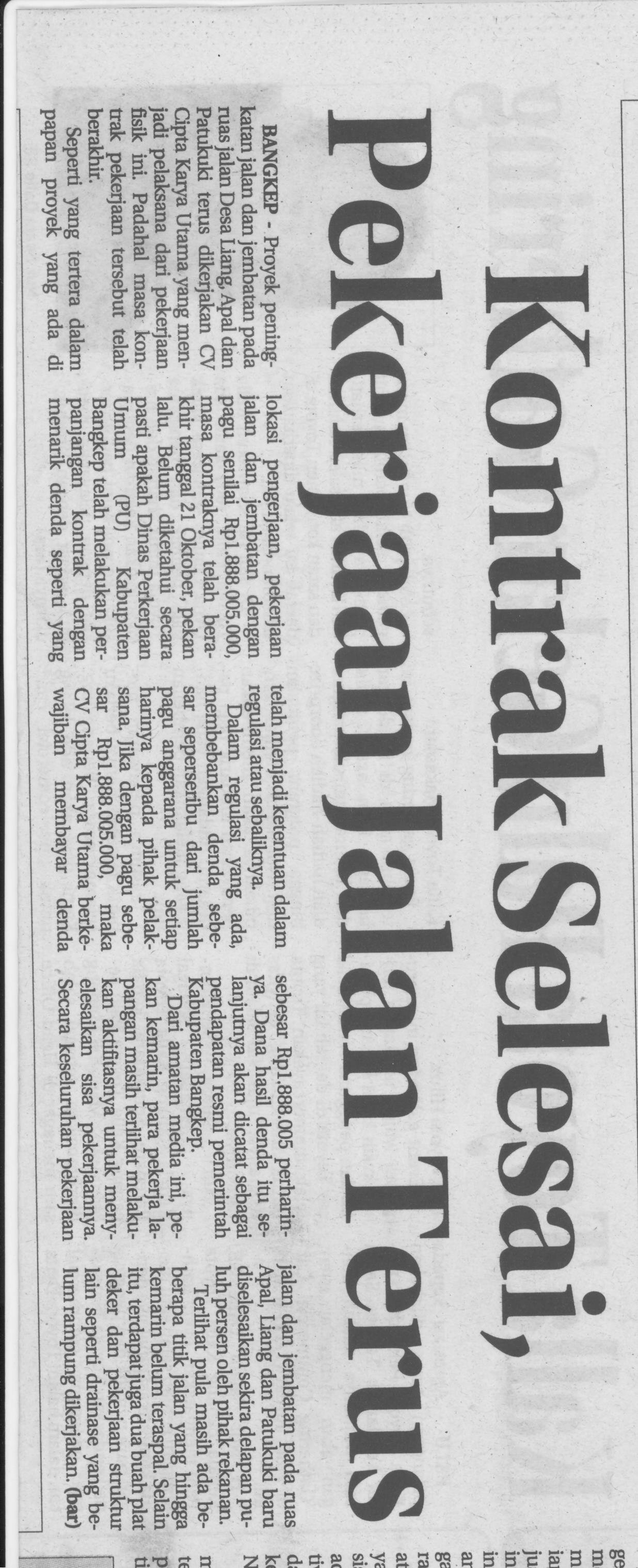 Harian    :Radar SultengKasubaudSulteng IIHari, tanggal:Jum’at, 7 November 2014KasubaudSulteng IIKeterangan:KasubaudSulteng IIEntitas:BangkepKasubaudSulteng II